Rozwiązania zadań – karta pracy „Twierdzenie Pitagorasa”Ćwiczenie 1Oblicz długość boku trójkąta oznaczonego literą.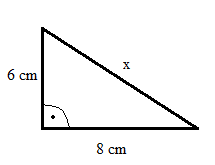 62 + 82 = x236 + 84 = x2100 = x2 | √ = 10 = xOdp. Bok oznaczony literą x ma długość 10 cm.Ćwiczenie 2Oblicz długość boku trójkąta oznaczonego literą.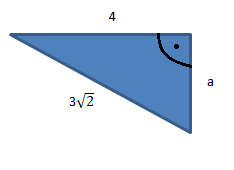 42 + a2 = (3)216 + a2 = 9 ∙ 216 + a2 = 18 | -16a2 = 2 | √a = Odp. Bok trójkąta oznaczony literą ma długość  .Ćwiczenie 3Oblicz pole prostokąta, którego jeden z boków ma 2 cm, a przekątna ma 4 cm.22 + x2 = 424 + x2 = 16 | -4x2 = 12 | √x = x = x = 2 cmP = 2cm ∙ 2 cm = 4 cm2Odp. Pole tego prostokąta jest równe 4 cm2.